По инициативе прокуратуры Большереченского района Омской области в суд направлены исковые заявления в интересах Управления ПФР в Большереченском районе.Прокуратура Большереченского района Омской области провела проверку, в ходе которой установлено, что детям двух местных жителей, погибшим в результате преступных действий, назначена и выплачена пенсия по случаю потери кормильца и федеральная социальная доплата.Согласно Гражданскому кодексу Российской Федерации лицо, возместившее вред, причиненный другим лицом (работником при исполнении им служебных, должностных или иных трудовых обязанностей, лицом, управляющим транспортным средством, и т.п.), имеет право обратного требования (регресса) к этому лицу в размере выплаченного возмещения, если иной размер не установлен законом.В связи с чем, прокуратурой района направлены исковые заявления в суд о взыскании в регрессном порядке с виновных лиц сумм, выплаченных Управления ПФР в Большереченском районе детям погибших.Данные исковые заявления находятся на рассмотрении. 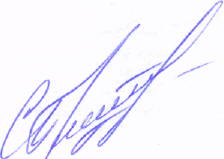 Прокурор района старший советник юстиции						         С.П. Бряндин